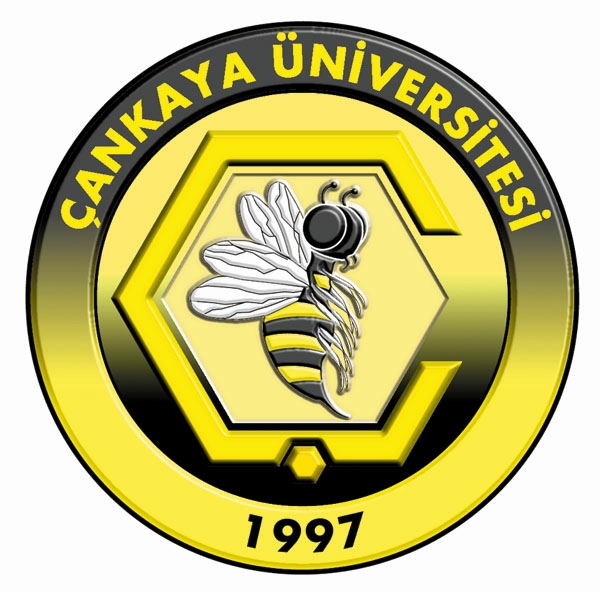 ÇANKAYA ÜNİVERSİTESİFen Bilimleri EnstitüsüDoktora Tez İzleme Komitesi Tutanak FormuAra Rapor Dönemi    Ocak-Haziran 20….                                  Temmuz-Aralık 20.…    Ocak-Haziran 20….                                  Temmuz-Aralık 20.…    Ocak-Haziran 20….                                  Temmuz-Aralık 20.…Toplantı Tarihi……/…../20….Toplantı SaatiAra Raporun Sayısı            1        2        3        4        5       6       1        2        3        4        5       6       1        2        3        4        5       6     Tez BaşlığıDEĞERLENDİRMESunulan Gelişme Raporu ve bir sonraki dönemde yapılacak çalışma planı komite tarafından değerlendirilmiş, Enstitümüz Lisansüstü Eğitim ve Öğretim Yönetmeliğinin 40. maddesi uyarınca OYBİRLİĞİ / OY ÇOKLUĞU  ile BAŞARILI / BAŞARISIZ bulunmuştur.Komite, öğrencinin tez çalışmasını değerlendirip ve tez savunma jürisinin oluşturulmasını KABUL / RET etmiştir.Unvanı, Adı SoyadıKurumu – BölümüİmzaTez DanışmanıÜyeÜye